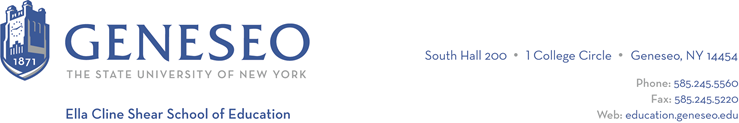 Hello,Below is the weekly newsletter from the Coordinator of Advisement, Certification, and Communication. You’ll find upcoming School of Education events, along with professional development and employment opportunities shared with the SOE Dean’s Office. If you have any questions or would like to get in touch with the people or organizations offering opportunities, please don’t hesitate to ask. I’m happy to forward any information I have.Reminders: Are you planning to student teach during the Fall 2024 semester? You need to apply in order to student teach! Check your email for more information and the application instructions.Geneseo Event Highlights for Educators:Hispanic Heritage Month Guest Speaker Professor Lofti Sayahi will talk about the historical presence of Spain in North Africa and its impact on the use of the Spanish language in the region today. This will be a hybrid event, with the in-person portion in Welles 210 on Friday, September 29th 2:30pm-4pm.Professional Development Opportunities:The Perry Family Literacy Center is seeking volunteers to assist with tutoring students. They dedicate time to providing 1:1 literacy instruction to students in preK through 3rd grade after the school day. Tutoring takes place at the Perry Elementary School Mondays, Tuesdays, and Wednesdays 3pm-6pm. Volunteers typically sign up for 1-hour time slots, which covers two 30-minute sessions. If you are interested in volunteering, send an email to perryliteracycenter@gmail.com. You can also outreach to Chelsea (cobrien@geneseo.edu) for personal contact information and the flyer.The Cultivating Community dialogues resume on Wednesday, September 27, from 2:30 to 3:45 p.m. The topic is “Cultivating Community and a New Energy: Nourishing Ourselves and Our Environment One Conversation at a Time,” and it’s being hosted in collaboration with members of the Sustainability Commission. For more information and to register, see the website.The New York State Association of Mathematics Teacher Educators (NYSAMTE), an AMTE affiliate, will be hosting a virtual presentation by NYSED’s Andrea Faoro, Associate in Instructional Services – Mathematics. Andrea will discuss the implementation schedule for the NYS Next Generation Mathematics Learning Standards and resources that the Office of Standards and Instruction and the Office of State Assessments created for the field. She will also share other statewide initiatives. Registration is free and can be completed by using this link or visiting NYSAMTE.org/events.In acknowledgement of Indigenous Peoples Day, you can take a trip to Ganondagan’s Seneca Arts and Cultural Center on Saturday, October 7, from 10:15 a.m. to 5 p.m. This off-campus experience will provide students the opportunity to delve into the Haudenosaunee’s remarkable contributions to art, culture, and society. Students will embark on a tour of an authentic bark longhouse and discover more about this culture. Admission, transportation, and lunch are provided at no cost to students. Interested students can click here to register and learn more about this important opportunity.Save the Date for the Graduate School Fair! The Career Design Center is hosting the annual Graduate School Fair on Wednesday, October 25, 2023, from 5:30 - 7:30 p.m. in the College Union Ballroom. Nearly 75 different institutions will be in attendance. You can view all of the schools which have registered here. We look forward to seeing you there!Employment Opportunities:Rochester Prep, a public high school in Rochester, NY, has several positions available at the high school level, including ELA, math, and history!Southern Teachers is the premier recruiter for K-12 private schools in the South. They offer a free service to candidates seeking teaching jobs. Southern Teachers has 750 member schools around the South that list thousands of teaching jobs with them each year. They provide individualized service to each candidate, helping them find jobs that suit their interests, talents, and geographic preferences. Each candidate has a dedicated placement counselor to help them with their search. This is a free service for candidates! Now is the time to apply! If you are graduating in May, it's not too early to start your job search. If you are graduating this December, they may have mid-year jobs for you.